На основании  Федеральных законов  №246-ФЗ « О внесении изменений в Федеральный закон «О защите прав юридических лиц и индивидуальных предпринимателей при осуществлении государственного контроля (надзора) и муниципального контроля»  и №263-ФЗ «О внесении в отдельные законодательные акты Российской Федерации в части отмены ограничений на использование электронных документов при взаимодействии физических и юридических лиц с органами государственной власти и органами местного самоуправления»  администрация Хозанкинского сельского поселения постановляет:      1. В постановление администрации Хозанкинского сельского поселения №86 от 02.07.2014 «Об утверждении административного регламента администрации Хозанкинского сельского поселения Красночетайского района Чувашской Республики по исполнению муниципальной функции по осуществлению муниципального контроля за сохранностью автомобильных дорог местного значения в границах населенных пунктов Хозанкинского сельского поселения Красночетайского района  Чувашской Республики» внести следующие изменения:   1) Пункт 1.5.2 дополнить новым абзацем 18  следующего содержания:      «- знакомить руководителя, иное должностное лицо или уполномоченного представителя юридического лица, индивидуального предпринимателя, его уполномоченного представителя с документами и (или) информацией, полученными в рамках межведомственного информационного взаимодействия».             2) Часть 1.5 дополнить пунктом 1.5.3. следующего содержания: «В период проведения проверок должностные лица администрации не вправе:- требовать от юридического лица, индивидуального предпринимателя представления документов, включая разрешительные документы, которые находятся в распоряжении органа муниципального контроля, а при проведении плановых выездных проверок – требовать указанных документов, находящихся также в распоряжении иных органов муниципального контроля в соответствии с нормативными правовыми актами Российской Федерации, нормативными правовыми актами Чувашской Республики, муниципальными правовыми актами, за исключением документов, перечень  которых определяется Правительством Российской Федерации;»- повторно требовать от юридического лица, индивидуального предпринимателя представления информации, находящейся в государственных (муниципальных) информационных системах, реестрах и регистрах в соответствии с требованиями законодательства Российской Федерации».       3) часть 2.3 дополнить новым абзацем следующего содержания:  «В случае необходимости при проведении плановых выездных проверок в отношении субъектов малого предпринимательства получения документов и (или) информации в рамках межведомственного информационного взаимодействия проведение проверки может быть приостановлено руководителем (заместителем) органа муниципального контроля на срок, необходимый для осуществления межведомственного информационного взаимодействия, но не более чем на 10 рабочих дней.  При этом повторное приостановление проведения проверки не допускается.».        4) Часть 3.1 дополнить пунктом «3.1.4  Особенности организации и проведения в 2016-2018 годах плановых проверок» следующего содержания:    «Не проводятся плановые проверки в отношении юридических лиц, индивидуальных предпринимателей, отнесенных  к субъектам малого предпринимательства, за исключением юридических лиц, индивидуальных предпринимателей, осуществляющих виды деятельности, перечень которых  устанавливается Правительством Российской Федерации в соответствии с частью 9 статьи 9 Федерального закона №209 – ФЗ от 24.07.2007 года «О развитии малого  и среднего предпринимательства в Российской Федерации».       При наличии информации о том, что в отношении указанных в части 1 статьи 26.1 Федерального закона №294-ФЗ  лиц ранее было вынесено вступившее в законную силу постановление о назначении административного наказания за совершение грубого  нарушения, определенного в соответствии с Кодексом РФ об административных правонарушениях, или административного наказания в виде дисквалификации или административного приостановления деятельности либо принято решение  о приостановлении  и (или) аннулировании лицензии, выданной в соответствии с Федеральным законом от 4 мая 2011 года №99-ФЗ  «О лицензировании отдельных видов деятельности» и с даты окончания проведения проверки, по результатам которой вынесено такое постановление либо принято такое решение, прошло менее трех лет, администрация Хозанкинского сельского поселения при формировании ежегодного плана проведения плановых проверок вправе принять решение о включении в ежегодный план проведения плановых проверок проверки в отношении таких лиц. При этом в ежегодном плане проведения плановых проверок помимо сведений, предусмотренных частью 4 статьи 9 Федерального закона №294-ФЗ, приводится информация об указанном постановлении либо решении, дате их вступления в законную силу и дате окончания проведения проверки, по результатам которой вынесено постановление либо принято решение.»     Юридическое лицо, индивидуальный предприниматель вправе подать в администрацию Хозанкинского сельского поселения заявление об исключении из ежегодного плана проведения плановых проверок проверки  в отношении их, если полагают, что проверка включена в ежегодный план проведения плановых проверок в нарушение положений настоящего пункта.     При разработке ежегодных планов проведения плановых проверок на 2017 и 2018 годы администрация Хозанкинского сельского поселения обязана с использованием  межведомственного информационного взаимодействия проверить информацию об отнесении включаемых в ежегодный план проведения плановых проверок юридических лиц, индивидуальных предпринимателей к субъектам малого предпринимательства.      Должностные лица администрации Хозанкинского сельского поселения перед проведением плановой проверки обязаны разъяснить руководителю, иному должностному лицу или уполномоченному  представителю юридического лица, индивидуальному предпринимателю, его уполномоченному представителю содержание   положений  статьи 26.1 Федерального закона №294-ФЗ. В случае представления должностным лицам органа муниципального контроля при проведении плановой проверки документов, подтверждающих отнесение юридического лица, индивидуального предпринимателя, в отношении которых проводится плановая проверка,  к лицам, указанным в части 1 статьи 26.1 Федерального закона №294-ФЗ,  и при отсутствии оснований, предусмотренных частью 2  статьи 26.1 Федерального закона №294-ФЗ, проведение плановой проверки прекращается, о чем составляется соответствующий акт.»      5) В абзаце 6  части 3.3 административного регламента  после слов  «в форме электронных документов, »  дополнить словами следующего содержания:  «подписанных усиленной квалифицированной электронной подписью» ;        6) абзац 14  части 3.5 дополнить предложением следующего содержания: «При  наличии  согласия  проверяемого  лица  на  осуществление взаимодействия в электронной форме в рамках  муниципального  контроля  акт  проверки  может  быть  направлен  в  форме  электронного документа,  подписанного  усиленной  квалифицированной  электронной  подписью  лица, составившего  данный  акт,  руководителю,  иному  должностному  лицу  или уполномоченному  представителю  юридического  лица,  индивидуальному предпринимателю, его  уполномоченному представителю. При этом акт, направленный в форме  электронного  документа,  подписанного  усиленной  квалифицированной электронной  подписью  лица,  составившего  данный  акт,  проверяемому  лицу  способом, обеспечивающим  подтверждение  получения  указанного  документа,  считается полученным проверяемым лицом.»;      7) в абзаце 5 пункта 3.5 после слов «о вручении» дополнить словами :  «и (или) в  форме  электронного  документа,  подписанного  усиленной  квалифицированной электронной  подписью  лица,  составившего  данный  акт  (при  условии  согласия проверяемого  лица  на  осуществление  взаимодействия  в  электронной  форме  в  рамках муниципального  контроля,  способом, обеспечивающим  подтверждение  получения  указанного  документа.  При  этом уведомление  о  вручении  и  (или)  иное  подтверждение  получения  указанного  документа приобщаются к экземпляру акта проверки, хранящемуся в деле органа муниципального контроля.       Указанные документы могут быть направлены в форме электронных документов (пакета электронных документов), подписанных усиленной квалифицированной электронной подписью проверяемого лица.»;        2.    Настоящее постановление вступает в силу после официального опубликования в периодическом печатном издании «Вестник Хозанкинского сельского поселения», за исключением подпунктов 1,2,3 п.1 настоящего постановления, которые  вступают в силу с 1 июля 2016 года.      3. Контроль за исполнением настоящего постановления оставляю за собой.Глава Хозанкинского сельского поселения 					                              Л.Г. КузнецоваЧĂВАШ РЕСПУБЛИКИ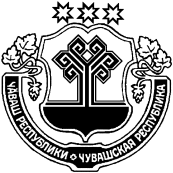 ХĔРЛĔ ЧУТАЙ  РАЙОНĚЧУВАШСКАЯ РЕСПУБЛИКА КРАСНОЧЕТАЙСКИЙ  РАЙОНХУСАНУШКĂНЬ ЯЛ ПОСЕЛЕНИЙĚНАДМИНИСТРАЦИЙĚЙЫШĂНУ10.03.2016   34 № Сĕнтĕкçырми ялĕАДМИНИСТРАЦИЯХОЗАНКИНСКОГО  СЕЛЬСКОГОПОСЕЛЕНИЯПОСТАНОВЛЕНИЕ10.03.2016  № 34деревня СанкиноО внесении изменений в постановление администрации Хозанкинского сельского поселения №86 от 02.07.2014 «Об утверждении административного регламента администрации Хозанкинского сельского поселения Красночетайского района Чувашской Республики по исполнению муниципальной функции по осуществлению муниципального контроля за сохранностью автомобильных дорог местного значения в границах населенных пунктов Хозанкинского сельского поселения Красночетайского района  Чувашской Республики»